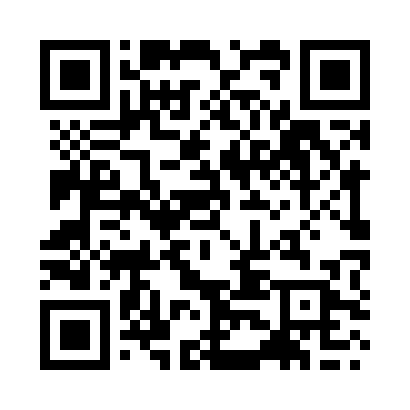 Prayer times for Torkham, AfghanistanWed 1 May 2024 - Fri 31 May 2024High Latitude Method: NonePrayer Calculation Method: University of Islamic SciencesAsar Calculation Method: ShafiPrayer times provided by https://www.salahtimes.comDateDayFajrSunriseDhuhrAsrMaghribIsha1Wed3:244:5611:433:266:308:022Thu3:224:5511:433:266:318:043Fri3:214:5411:433:266:318:054Sat3:204:5311:423:266:328:065Sun3:184:5211:423:266:338:076Mon3:174:5111:423:266:348:087Tue3:164:5011:423:266:348:098Wed3:154:4911:423:266:358:109Thu3:144:4911:423:266:368:1110Fri3:124:4811:423:266:378:1211Sat3:114:4711:423:266:388:1412Sun3:104:4611:423:266:388:1513Mon3:094:4511:423:266:398:1614Tue3:084:4511:423:276:408:1715Wed3:074:4411:423:276:418:1816Thu3:064:4311:423:276:418:1917Fri3:054:4211:423:276:428:2018Sat3:044:4211:423:276:438:2119Sun3:034:4111:423:276:448:2220Mon3:024:4111:423:276:448:2321Tue3:014:4011:423:276:458:2422Wed3:004:3911:423:276:468:2523Thu2:594:3911:423:286:468:2624Fri2:584:3811:433:286:478:2725Sat2:574:3811:433:286:488:2826Sun2:574:3711:433:286:488:2927Mon2:564:3711:433:286:498:3028Tue2:554:3711:433:286:508:3129Wed2:554:3611:433:286:508:3230Thu2:544:3611:433:296:518:3331Fri2:534:3511:433:296:528:34